St. Andrew’s UMC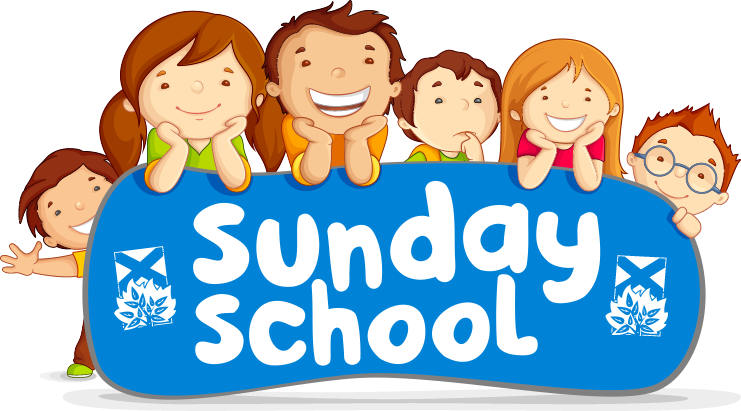 2018-2019 Sunday School RegistrationStudent InformationStudent’s Name: First		________________ Middle Initial 		  Last 					Nickname: ____________________		Date of Birth:_______________________	Address: ______________________________________________________________			Phone: _________________________		Grade level starting this year in school: 				Allergies: ___________________________________________________________				Medications: ________________________________________________________				Medical, Physical, emotional or leaning Limitations: ____________________________________________________________________________________________________________________________________________________________________________________________________________________________________________Any additional information you would like to share concerning your child: ____________________________________________________________________________________________________________________________________________________________________________________________________________________________________________Person to contact other than you in case of emergency: __________________________________________________________Relationship to child: _______________________________________Phone:________________________________________*Parent/Guardian’s Signature ______________________________________	 Date ____________		Parent/Guardian InformationFemale Guardian: ______________________		Relationship to child: 				Address & Phone Number (If different from the child’s): ______________________________________________________________________________________________________	Please call me if help is needed with my child’s class: 		YES 			  NO 		Male Guardian: ___________________________	Relationship to child: 				Address & Phone Number (If different from the child’s): ______________________________________________________________________________________________________________________Please call me if help is needed with my child’s class: 		YES 			  NO 		Completed form should be returned to the church office:St. Andrew’s UMC1230 Townsend Avenue       New Haven, CT 06513Attn: Sunday School DirectorTo be filled in by teacher or Chairperson of EducationClass: 						Teacher: 						